Discovery Language Academy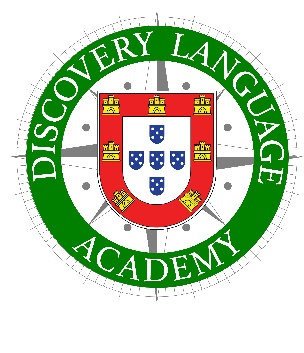 Portuguese United for Education128 Union Street, Suite 300 New Bedford, MA. 02740 Tel:  508-997-8295www.discoverylanguageacademy.orgwww.discoverylanguageacademyschool@gmail.comEnglish Literacy Program for ELL Students_______________________________________________________________________________________Student Registration /Ficha Individual do Aluno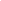 Part 1-Information about the Student /Informação sobre o AlunoStudent’s Full Name/Nome Completo do(a) Aluno(a):______________________________________________________ Date of Birth/Data de Nascimento : ________________________________________Complete Address/Endereço Completo: _________________________________________________________________                                                                        _____________________________________________________________Birth Place/Lugar de Nascimento: ______________________________________________________________________House Phone Number/Telefone de Casa: _____________________ Cell Number/Telemóvel: ______________________ Email: ____________________________________________________________________________________________School Student attends/Escola que Frequenta: ____________________________________________________________Grade/Grau: ___________Part 2- Information about the Parents/Informação sobre os Pais ou ResponsávelParent or Guardian Name/Nome do Pai ou Responsável: _______________________________________________Place of Birth/Local de Nascimento: ________________________________________________________Cell Number/Telemóvel: _________________ Email: __________________________________________________Occupation/Profissão: _______________________________________________________________________________Work Place/Local de Trabalho: _______________________________________________________________________Mother’s Name/Nome da Mãe: _______________________________________________________________________Place of Birth/Local de Nascimento: ________________________________________________________Cell Number/Telemóvel: _______________________ Email: _______________________________________________Occupation/Profissão: _______________________________________________________________________________Work Place/Local de Trabalho: ________________________________________________________________________Part 3 - Emergency Contacts/Contacto em Caso de Emergência:Name/Nome: ______________________________________________________________________________________Relationship/Relação com o(a) aluno(a): _________________________________________________________________Cell Number/Telemóvel: ____________________ Email: ___________________________________________________Name/Nome: ______________________________________________________________________________________Relationship/Relação com o(a) aluno(a): _________________________________________________________________Cell Number/Telemóvel: ________________________ Email: ______________________________________________Part 4 - Household income information/ Informação sobre a Renda DomésticaHow many people live in your home? /Quantas pessoas vivem em sua casa? __________How many are enrolled in school? / Quantos estão matriculados na escola? ___________How many adults are working? / Quantos adultos estão trabalhando? ___________Household income/ Renda Familiar:___ $25,000 ou menos	___ $26,000 – $35,000 	___ $36,000 – $45,000___ $46,000 – $55,000 	___ $56,000 +Part 5 - Other Information/ Outras Informações:Language(s) spoken at home /Idioma (s) falado (s) em casa: _______________________________________________________________________Do parents speak English? / Os pais falam inglês?___________________________________________________________________________Why are you taking this class? / Por que você está fazendo esta aula?_________________________________________________________________________Additional comments/ Comentários adicionais: _______________________________________________________________________________